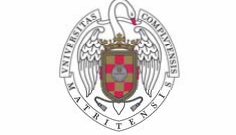 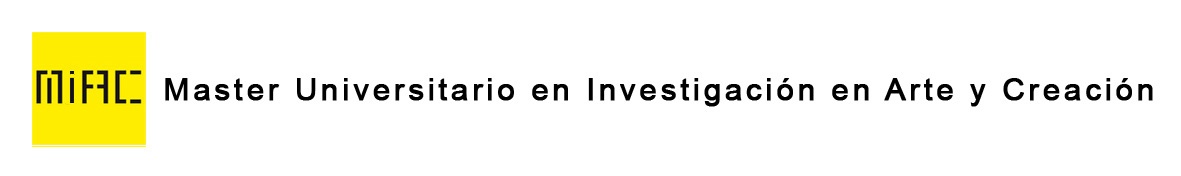 ACEPTACIÓN DE TUTORÍA DE TRABAJO DE FIN DE MÁSTER Máster en Investigación en Arte y CreaciónD./Dña.                                                                _________________________   ,    profesor/a de la Facultad de                                               ____________________________________________________________de la Universidad Complutense de Madrid,ACEPTA tutorizar el Trabajo de Fin de Máster titulado*:Que será realizado por el/la estudiante D./Dª:matriculado durante el curso 2018 - 2019 en la asignatura Trabajo de Fin de Máster.A lo largo del desarrollo del trabajo de fin de máster, los participantes asumen los siguientes compromisos:Por parte del estudiante:Realizar las actividades y tareas correspondientes al TFM.Asistir a las tutorías prefijadas adecuadamente preparado.Realizar, al menos, dos entregas del material elaborado: a mitad del periodo de realización del TFM y, al menos, diez días antes de la entrega definitiva del TFM.Por parte del tutor:	Asesorar, orientar y supervisar al estudiante durante la realización de su TFM, a través de al menos tres tutorías presenciales y/o virtuales.	Revisar el material entregado por el estudiante, ofreciendo la oportuna retroalimentación y respondiendo con tiempo suficiente para realizar las correcciones sugeridas.Cumplimentar y entregar al Coordinador/a del Máster el Informe de Valoración del Tutor cuando el estudiante haga la entrega final del TFM para su evaluación y defensa pública.Madrid, ______de___________________de 20_____Firma del tutor/a	                                                                           Firma del estudianteVºBº del Coordinador/a del Máster* El título puede ser provisional.Este impreso cumplimentado con ambas firmas manuscritas se entregará a la coordinación del máster.